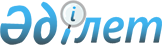 О внесении изменения в решение маслихата от 14 октября 2021 года № 60 "Об определении порядка и размера возмещения затрат на обучение на дому детей с ограниченными возможностями из числа инвалидов по индивидуальному учебному плану"Решение маслихата Карасуского района Костанайской области от 16 июня 2022 года № 141. Зарегистрировано в Министерстве юстиции Республики Казахстан 23 июня 2022 года № 28574
      Карасуский районный маслихат РЕШИЛ:
      1. Внести в решение маслихата "Об определении порядка и размера возмещения затрат на обучение на дому детей с ограниченными возможностями из числа инвалидов по индивидуальному учебному плану" от 14 октября 2021 года № 60 (зарегистрировано в Реестре государственной регистрации нормативных правовых актов под № 25064) следующее изменение:
      пункт 7 приложения к указанному решению изложить в новой редакции:
      "7. Размер возмещения затрат на обучение на дому детей с ограниченными возможностями из числа инвалидов по индивидуальному учебному плану равен восьми месячным расчетным показателям на каждого ребенка-инвалида ежемесячно.".
      2. Настоящее решение вводится в действие по истечении десяти календарных дней после дня его первого официального опубликования.
					© 2012. РГП на ПХВ «Институт законодательства и правовой информации Республики Казахстан» Министерства юстиции Республики Казахстан
				
      Cекретарь Карасуского районного маслихата 

С. Кажиев
